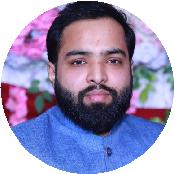 Asad Safety OﬃcerProfessional SummaryAn experienced and committed health, safety and environment oﬃcer with a good knowledge in HSE field. Able to write policies and safe systems of work to protect the health and safety of employees as well as the environment. Monitoring and reviewing policies also within skill set. A good communicator on all levels, happy to work alongside senior managers staff, contractors and external agencies, knowing how to deal with various individuals.Work experienceSafety Oﬃcer / Multivisions International Lahore From April 2015 to May 2016Responsible for full site health and safety.Inspection of fire extinguisher.Prepare tool box talk.Responsible for health and safety on company's construction sites along with environmental compliance.Safety Oﬃcer / S.A Brothers LahoreFrom August 2017 to November 2018Safe Journey Management Plan for Vehicle Movement.Report Daily, Weekly, Monthly Meetings.Conducting HSE Drills.Inspecting Cranes, Forklifts, vehicles and all other safety equipments.Core QualificationsNEBOSH IGC 3 / Nebosh UKFrom 2017 to 2020IOSH (Managing Safely) / EIOSH Lahore2016OSHA 30 Hours (USA) / EDCONS Islamabad PkFrom September 2017 to 2020AOSH (UK) Level 2 Award in First Aid at Work / Edcons Institute of Business & Technology Islamabad PkAugust 2017HABC (Level 4 Certified Safety Oﬃcer) Middle East Asia / HABC UK 2017HABC (Level 2 International Award In Fire Safety) / HABC Middle East Asia 2016Asad-397854@gulfjobseeker.com  Date of birth 08/22/1997LanguagesAcademic QualificationHindi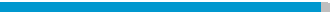 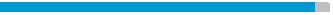 Intermediate (F.A) / Government Shalimar College Baghbanpura Lahore PakistanFrom 2015 to 2017Matriculation (In Computer Science) / Laurel Bank Public School LahoreFrom 2013 to 2015Training/WorkshopsChemical Safety Workshop (PAK Safety Solution)H2S Safety at Workplace Training (PAK Safety Solutions)Fire Safety Training (PAK Safety SolutionsComputer SkillsFoundation (MS Oﬃce, Word, Excel, PowerPoint )Computer Basics, Window 8 Basics, Internet Technologies, Internet Browsingand ResearchPeak Solution College Lahore.InterestsResearch, Book Reading, Skill DevelopmentReferencesAvailable On Request./QHSE CERTIFICATIONQHSE CERTIFICATIONPersonal Details1)Work at HeightNationality:2)Risk AssessmentPakistani3)HSE Management SystemNIC:4)First Aid Training5)Nebosh Participation 1 Month6)Confined Space Entry7)Chemical Safety Workshop8)H2s Safety at Workplace9)Fire Safety TrainingBachelors (B.A) / AIOU Islamabad PakistanFrom 2018 to 2020EnglishEnglish